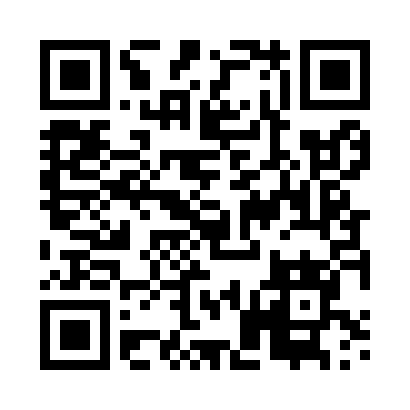 Prayer times for Cyganowka, PolandMon 1 Apr 2024 - Tue 30 Apr 2024High Latitude Method: Angle Based RulePrayer Calculation Method: Muslim World LeagueAsar Calculation Method: HanafiPrayer times provided by https://www.salahtimes.comDateDayFajrSunriseDhuhrAsrMaghribIsha1Mon4:096:0812:385:057:099:012Tue4:066:0612:385:067:109:033Wed4:036:0412:375:077:129:064Thu4:006:0212:375:097:149:085Fri3:575:5912:375:107:159:106Sat3:545:5712:375:117:179:127Sun3:515:5512:365:127:199:158Mon3:485:5312:365:137:209:179Tue3:455:5012:365:157:229:1910Wed3:425:4812:355:167:249:2211Thu3:395:4612:355:177:259:2412Fri3:365:4412:355:187:279:2713Sat3:335:4112:355:197:299:2914Sun3:305:3912:345:207:319:3215Mon3:265:3712:345:227:329:3416Tue3:235:3512:345:237:349:3717Wed3:205:3312:345:247:369:4018Thu3:175:3112:335:257:379:4219Fri3:145:2812:335:267:399:4520Sat3:105:2612:335:277:419:4821Sun3:075:2412:335:287:429:5022Mon3:045:2212:335:297:449:5323Tue3:005:2012:325:307:469:5624Wed2:575:1812:325:327:489:5925Thu2:535:1612:325:337:4910:0226Fri2:505:1412:325:347:5110:0527Sat2:465:1212:325:357:5310:0828Sun2:435:1012:325:367:5410:1129Mon2:395:0812:325:377:5610:1430Tue2:365:0612:315:387:5810:17